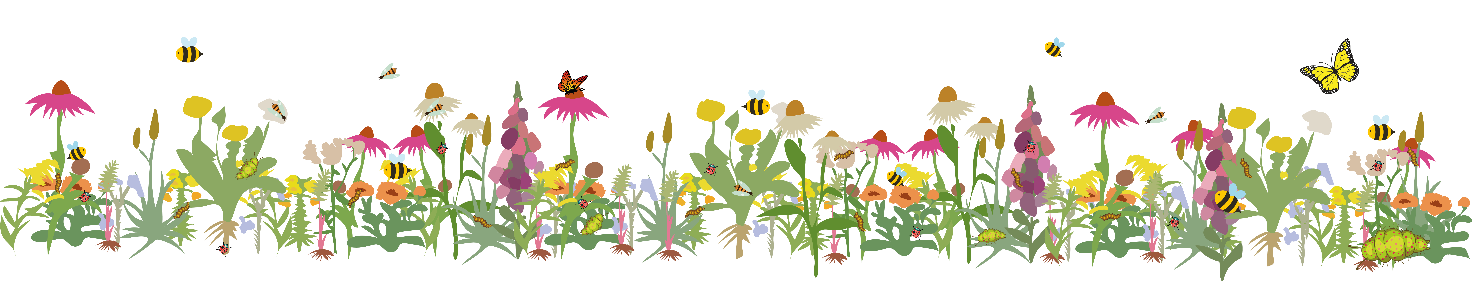 Bivenlige haveblomster						Posen indeholder frø af haveblomster, som er gode for bier og mange andre bestøvende insekter. Posens indhold rækker til ca. 5-7 m².Planteliste (i alt 14 arter)Lavendel, akeleje, natlys, kongelys, opiumvalmue, erantis, natlys, lægestokrose, purløg, honningurt, morgenfrue, stokrose, moskus katost, kvan.Sådan sår du frøene i din haveSåning efterår (august-september/oktober) eller forår (april/maj).Jorden skal være bart, løs i strukturen, og renset for alt flerårigt ukrudt – skvalderkål, brændenælder, kvikgræs med mere, inklusive rodstykker. Har du tung lerjord, så tilfør gerne et godt lag fint grus.Herefter spredes frøene tyndt. Dette kan gøres nemmere, hvis man blander frøene med for eksempel tørt sand. Jorden rives ganske let efter såningen.
Troml eller stamp jorden for at trykke frøene fast i jordoverfladen.
Vand det såede areal i tørre perioder de første par uger.
Læs mere om at så vilde blomster på vores hjemmeside http://bieridanmark.dk eller facebook https://www.facebook.com/bieridanmark/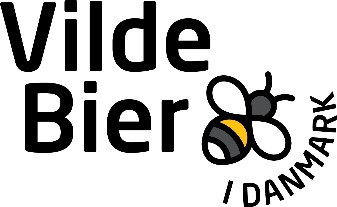 